Акция "День добрых дел"13.09.2019г Социальные работники ОСО Тарасовского совместно с "Серебренными волонтерами"  в рамках проведения акции «день добрых дел» организовали побелку тополей на въезде в п. Тарасовском. "Серебренные волонтеры" были очень рады  поучаствовать в данной акции и пообщаться с молодым поколением.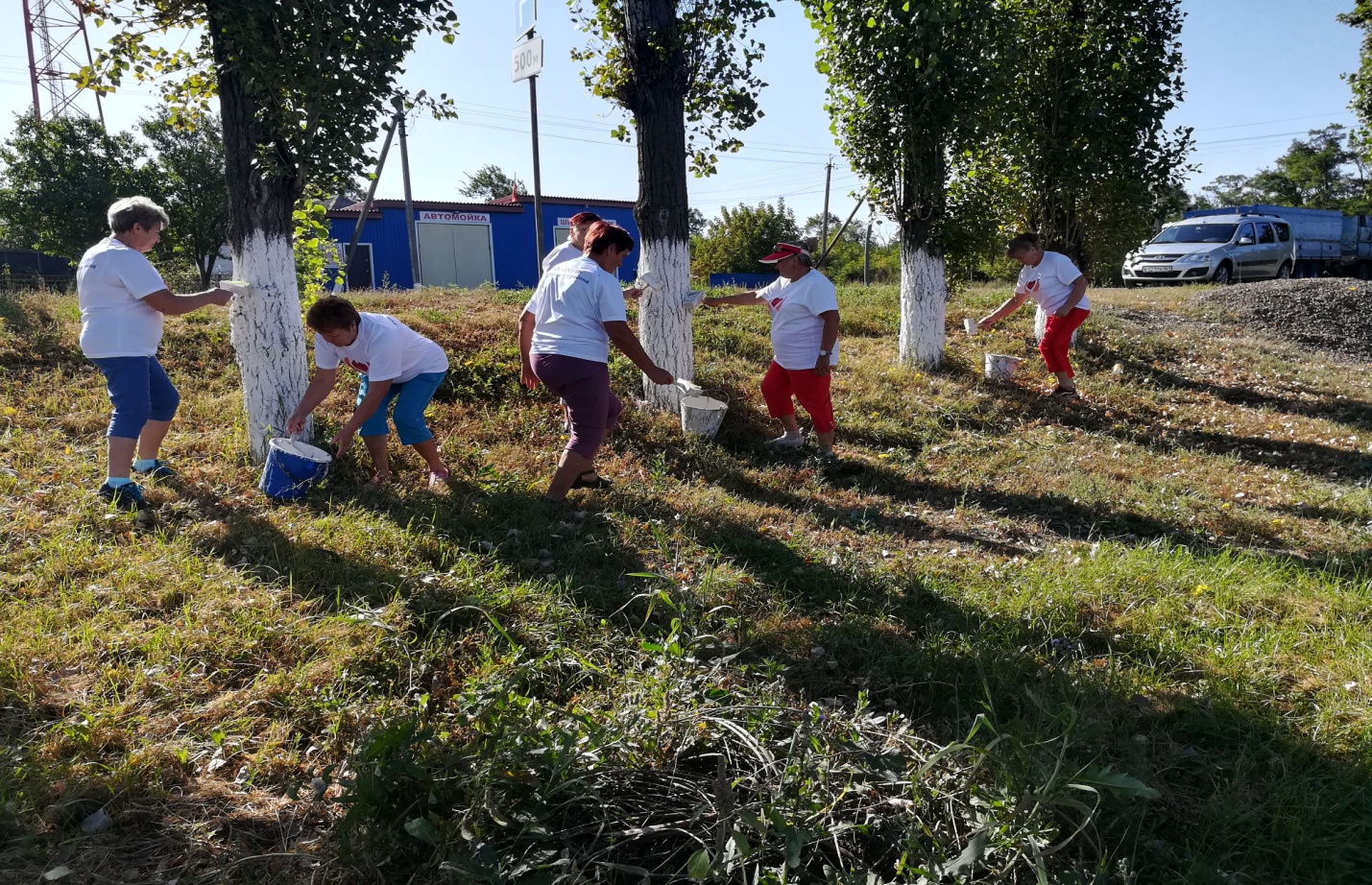 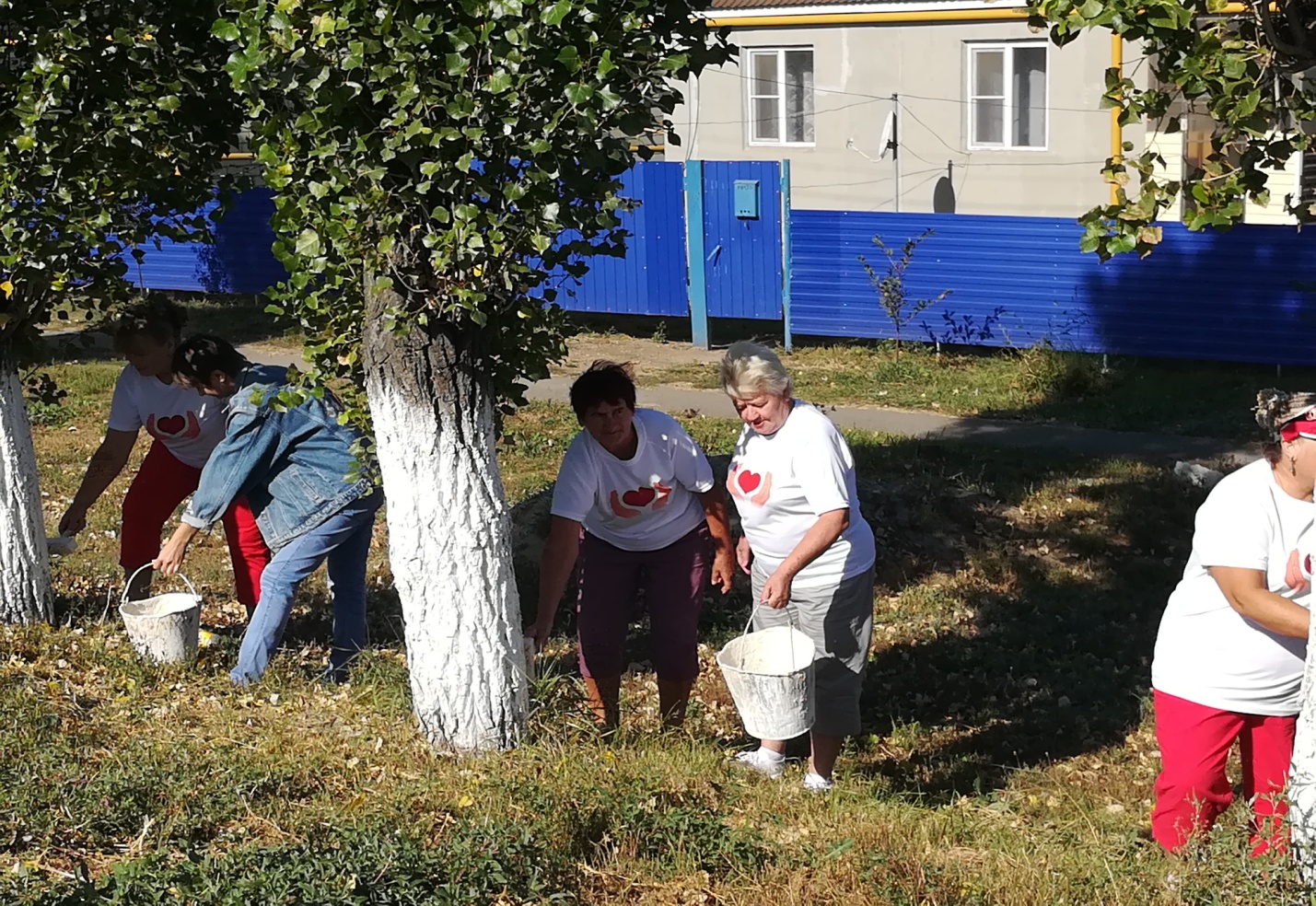 